Урок русского языка во 2 классе.Тема: «Безударная гласная в корне слова, проверяемая ударением. Закрепление».Цели урока: 1.Закрепить умение подбирать проверочные слова; формировать умение видеть орфограмму в корне слова; уточнить знания учащихся об особенностях проверочных слов и способах проверки;  2. Развивать орфографическую зоркость, наблюдательность, речь, мышление, речь; расширять кругозор обучающихся; 3. Воспитывать любовь, интерес  к уроку русского языка, человеколюбие, правильное отношение к жизни.Оборудование: для учителя:- пословица; -компас, -карта, -алгоритм- презентация к уроку;- карточки;- аудиозапись:  песенка   «Облака»;- интерактивный тренажёр;- электронная физминутка для глаз;Для учащихся:- карточки для работы в парах- фото героев с заданием- ромашкиХод урокаОрганизация класса на работу.Прозвенел уже звонок.Начинается урок.Мы сегодня не одни,Гости на урок пришли.Повернитесь поскорей, Поприветствуйте гостей.На меня все посмотрелиИ спокойно, тихо сели.	2. Эмоциональный настрой на урокРебята, отгадайте загадку:Есть у радости подругаВ виде полукруга.На лице она живетТо куда-то вдруг уйдет,То внезапно возвратится.Грусть-тоска ее боится.           (улыбка) Всем я желаю хорошего  настроения.  3.Мотивирование к учебной деятельности. Мы хороший дружный….Все получится у нас! Желаю успешной работы на уроке. СЛАЙД.1-А какие правила успеха вы возьмёте на урок, какие умения необходимы для плодотворной работы?  (Д.- умение слушать друг друга,  -не перебивать одноклассников,  -ясно выражать собственные мысли,  -при принятии решения  уметь договариваться, -быть дисциплинированными,  -работать дружно).– Сегодняшний урок русского языка мне хочется начать с пословицы. - Народная мудрость гласит: Ученье - путь к уменью.   СЛАЙД 2 .- Как вы понимаете смысл этой пословицы? (Значение и смысл пословицы "Учение - путь к умению" заключаются в том, что приобретение знаний и навыков через обучение и учение является частью развития и достижения успеха. Только через обучение можно достичь мастерства и умения в определенной области.)- Как вы думаете, надо ли бояться трудностей?–  Сегодня у нас не просто урок русского языка, а урок – путешествие в страну Русского языка. СЛАЙД. 3- Предлагаю на уроке совершить путешествие. И мы не ученики, а путешественники. -Кто из вас знает: кого называют путешественником?За помощью мы обратимся к толковому словарю С.И. Ожегова.  4.Работа со словарем Ожегова  (учебник) («Путешественник – это тот, кто путешествует пешком или в поездках по каким-нибудь местам или странам»)- Нам с вами предстоит долгий путь до главного города этой страны, до города Грамматеевска. Дорога будет нелегкая, нам пригодятся ваши знания, мы должны будем трудиться. Вдруг похолодало,Солнышка не стало.Заболело солнце,Не глядит в оконце.Как бы солнышку помочь,Чтобы грусть прогнать нам прочь?Звери будут помогатьВам задания давать.Повнимательней смотри –Не собьёшься ты с пути.- А с нами будут герои мультфильма Ёжик и Медвежонок.    СЛАЙД.4- Как вы думаете, что нужно путешественнику в дорогу? (-компас, карта, записная книжка)-Все открытия будем записывать в записные книжки. -Как вы думаете, ребята, какая записная книжка нам понадобится на уроке?-Правильно! Наши тетради – это записные книжки путешественника. В них мы будем записывать свои открытия. А теперь давайте откроем свои записные книжки, и вспомним правило посадки при письме.Я тетрадь свою открою И наклонно положу Я, друзья, от вас не скрою Ручку я вот так держу Сяду прямо, не согнусь За работу я возьмусь.- Чтобы написать в них красиво и аккуратно, мы должны подготовить свои пальчики к письму.5.Пальчиковая гимнастикаРазотру ладошки сильно,                          (1.растирание ладоней;)    Каждый пальчик покручу;                        (2.захватить каждый пальчик у основания и вращательным движением дойти до ногтевой фаланги)Поздороваюсь с ним сильно                 И вытягивать начну.Руки я затем помою,                                     ( 3.потереть ладошку о ладошку).Пальчик в пальчик я вложу,                     (4.Пальцы в замок).На замочек их закрою.И тепло поберегу,Выпущу я пальчики,                                       (5.пальцы расцепить и перебирать ими)Пусть бегут, как зайчики. 6. Работа в тетрадях.– Теперь запишите, пожалуйста, число и классная работа. –Чтобы в пути не сбиться, мы отправимся в путешествие по карте.    СЛАЙД.5- А сейчас наше путешествие пройдет через лес. Где нам придется узнать много нового и интересного.-  На пути нам встретится городок Чистописания, пройдя по нему немного, мы приходим к Озеру Словарных Слов, переплыв Озеро, мы попадаем в Долину Безударных Гласных и выйдя из Долины, мы наконец-то, добираемся до главного города страны – города Грамматеевска.   ПОВЕСИТЬ КАРТУ !!!! (Карта на доске,  как план работы.)	-Итак, начнём свой путь с города Чистописания. СЛАЙД  67.Городок  чистописания. На доске записаны буквы. а р я о и е ю э у ы ё-Какая буква лишняя? (Р) Почему?-Сколько всего гласных букв в алфавите? (10)-Сколько гласных звуков они обозначают? (6)- На минутке чистописания мы сегодня  будем отрабатывать нижнее соединение букв.-Запишите только гласные буквы и соединения с ними (ая ия ое яя)Отправляемся дальше.8. Озеро  словарных слов.  Слайд 7.А птички – невеличкиПринесли из словаря странички.- Исправьте ошибки в словах и запишите их правильно: (у доски по одному слову).   Пагода, рибята, учиница,рика, заиц.Проверка .(Погода, ребята, ученица, река, заяц)   Слайд 8.- Какое слово лишнее и почему? (Река. Потому, что все слова словарные, а оно нет.)- На какое правило орфограмма в этом слове? (безударная гласная в слове)9.Этап актуализации и пробного учебного действия.- Исходя из этой проблемы, кто назовёт тему урока? («Закрепление по теме: «Безударная гласная в корне слова, проверяемая ударением). СЛАЙД 9- Какие задачи предстоит решить? (Закрепить знания о том, как правильно писать слова с безударной гласной в корне и правильно подбирать проверочное слово)- Какую цель вы поставите перед собой? (Я хочу учиться писать слова с безударной гласной в корне слова)- Чем сейчас мы и займемся.   10. Закрепление изученного материала.Лингвистическая сказка о безударных гласных.      В одной стране, в чудной стране появился злой волшебник. В саду гуляли прекрасные гласные. Их-то волшебник и заколдовал. Да так сильно, что они стали друг на друга похожи. Буква «о» стала копией буквы «а», «е» на «и» и тд. Колдун захохотал и исчез, а у жителей страны началась путаница. Все от нее так устали! И тут на помощь всем пришло доброе ударение, хотя ударять оно никого не собиралось, так пошлепать только….Достаточно было ему только ударить над гласной буквой в ладоши, как с нее слетала маска и она становилась сама собой. Буква под ударением ясна и понятна. И стала она называться ударная гласная. Но не всех удалось еще расколдовать, поэтому мы можем помочь им. Они ждут нашей помощи, ждут своего часа. запомните: ударение над гласной может  сделать букву ясной!Но для начала давайте ответим на следующие вопросы: Слайд 10.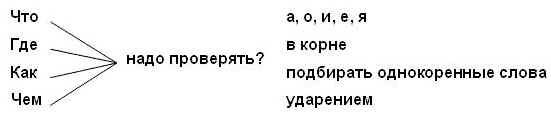 11. Этап локализации индивидуальных затруднений.- Ребята, мы добрались до Долины Безударных Гласных. И вот опять у нас впереди испытание. Слайд 11.- Дети, давайте вспомним, какие гласные бывают? Гласные звуки под ударением называются ударными, а те гласные, которые находятся без ударения – безударными.- Как подобрать проверочное слово? (изменить форму слова или подобрать однокоренное слово) - А как проверить "опасную гласную" ? Если буква гласная вызвала сомнение,-Ты ее немедленноСтавь под ударение!  а) Мы прибыли на Поляну слов.     НА ДОСКЕ.Это задание принесли нам бабочки  «Опасные безударные гласные».В  __да –            (воды)Сл__за-             (слёзы)Пч  __ла-           (пчёлы)С  __сна –          (сосны)__кно -               (окна)В пустые окошки вставь нужную букву, используя алгоритм проверки безударной гласной.  Дети выходят к доске. (на доске + буквы)-Давайте вспомним алгоритм проверки безударной гласной в коне слова. СЛАЙД 18.АЛГОРИТМ:    (Повесить на доску)   1.Прочитать слово.2.Поставить ударение.3.Выделить корень.4.Определить безударную гласную.5.Подобрать проверочное слово.б) Посмотрите, как хитро смотрит Медвежонок, лёжа на облачке. СЛАЙД 12.  Думаю, он придумал для нас какое-то «Хитрое задание».12.Работа в парах.    СЛАЙД 13-14.Сейчас вы будете работать в парах. Вспомним правила парной работы.- Что далее по маршруту? А теперь - Привал.13. Физминутка (Электронная для глаз «Ёжик и медвежонок» ) илиПо дорожке, по дорожкеСкачем мы на правой ножке. (Подскоки на правой ноге.)И по этой же дорожкеСкачем мы на левой ножке. (Подскоки на левой ноге.)По тропинке побежим,До лужайки добежим. (Бег на месте.)На лужайке, на лужайкеМы попрыгаем, как зайки. (Прыжки на месте на обеих ногах.)Стоп. Немного отдохнем.И домой пешком пойдем. (Ходьба на месте.)- Какое следующее испытание нас ждет? 14. Закрепление изученного (продолжение).15. РАБОТА В ГРУППЕ.Помоги малышам. Это задание вам приготовили Лиса Алиса и Кот Базилио. Они хитрые и думают, что вы не справитесь. Я думаю, что они рано радуются и надеются, что вы сделаете много ошибок. У вас на столе лежит задание. Слова с пропущенными безударными гласными. - Задание  группам: определить, какая буква пропущена, записать ее, проверить устно, разделить эти слова на 3 группы.- Прежде чем вы начнете работать вспомните, правила работы в группе. СЛАЙД.  Итак, приступаем к работе. 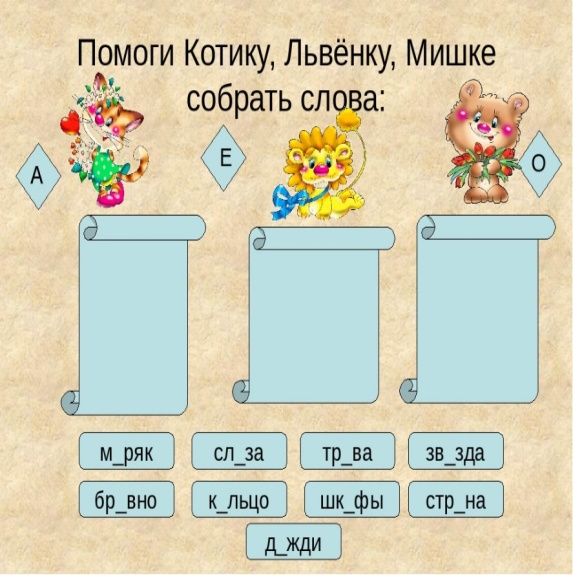 Чтоб проверить безударный,Надо слово изменить, Ударение поставить,Точно звук звучать заставить.в) А тепеь поиграем с ёжиком. Игра «Молчанка». Работа с сигнальными карточками (а, о, и, е, я).- Я читаю слова, а вы поднимаете соответствующую карточку, проверочное слово называете устно.К…рмушка (корм),  м…слёнка( масло),  см…льчак (смелый),  ч…рвивый ( червь), п…лезный ( польза),  в…здушный ( воздух),  д…чурка ( дочь),  т…шина ( тишь), с…сновый ( сосны), д…тишки ( дети).Мы прибыли в город Граммотеевск. СЛАЙД 15.Испытания прошлиВсё осталось позади.16.Этап самостоятельной работы с самопроверкой по эталону.  Если останется время.ЁЖИК. Для того чтобы проверить приобретённые знания проведёмСАМОСТОЯТЕЛЬНУЮ РАБОТУ   Слайд 16.Много тайн в л(е/и)су. К старой  с(о/а)сне  в(и/е)ли  сл(и/е)ды. Вот и н(о/а)ра.- У кого возникли затруднения в подборе проверочных слов?Проверка:  Слайд 17.Много тайн в лесу.К старой  сосне  вели  следы. Вот и нора.17.Контрольно – рефлексивный.- Ребята, давайте вспомним тему сегодняшнего урока. - Какую ставили цель перед собой?- Достигли мы поставленной цели?18.Подведение итогов урока. Заключительное слова учителя.   СЛАЙД 19.Безударный хитрый гласный:Слышим мы его прекрасно.А в письме какая буква?Здесь поможет нам наука:Гласный ставь под ударенье,Чтоб развеять все сомненья!19. Домашнее задание. На выбор: СЛАЙД 20. Творческое задание в конвертах.20. ОЦЕНИВАНИЕ.У каждого из вас лежат карточки со шкалой оценивания. Оцените себя.21. Заключение.- Ёжик и Медвежонок приготовили вам в подарок ромашки.  Возьмите понравившуюся ромашку себе на память. (На доске прикреплены ромашки.  Дети выбирают понравившуюся.)Всем спасибо за работу, вы меня сегодня очень порадовали, урок окончен.